RESEAU DES ANCIENS ELEVES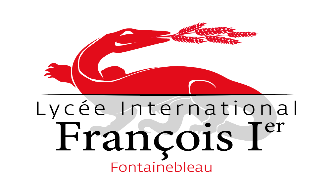 Cette année le réseau des anciens de F1 organise une rencontre des élèves des promotions 2009, 1999, 1989 et 1979 le samedi 5 octobre prochain à partir de 10 heures (date sous réserve, à confirmer). Si vous étiez alors en terminale ou CPGE 2 vous êtes invités. Faites passer l’info !N’hésitez pas, prenez contact avec nous par courriel (reseauf1@ac-creteil.fr) ou sur le site du lycée (http://www.lyceefrancois1.net/index.php?id_menu=281)Au plaisir de vous rencontrer, à très bientôt !--------------------------------------------------------------------------------------------------------------------------Coupon-réponse -Rencontre des promos 2009,1999,1989,1979  Nombre de participants :Nom :                                          Prénom :                                   classe :                     année :Mail : 